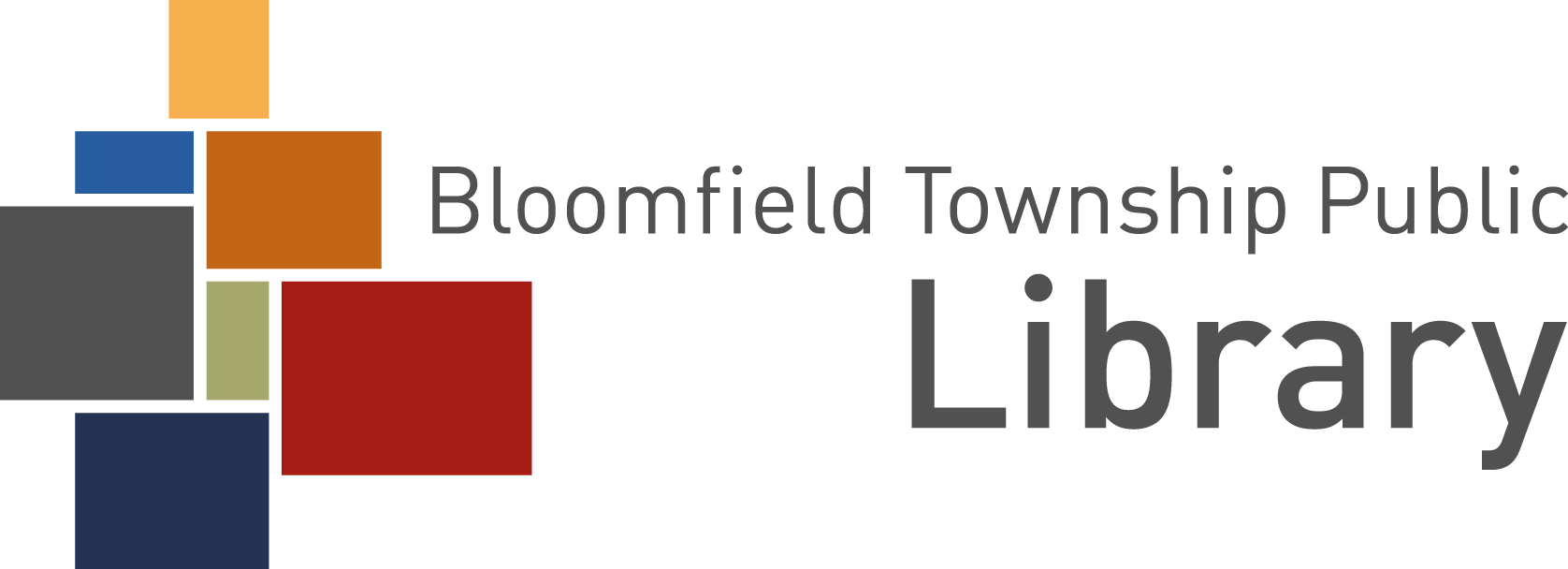 EMPLOYMENT OPPORTUNITY AVAILABLEBloomfield Township Public Library is seeking a professional and resourceful Facility Services Department Head. The successful candidate will have a strong commitment to provide quality public service and the desire to work in a collaborative, team environment. Bloomfield Township Public Library is a Class 5 library serving a community of 44,253 residents. There is strong community support for the Library and the collections, programs and services offered. The Library is a member of The Library Network cooperative.POSITION TITLE:	Department Head, Facility Services (Building and Grounds) DEPARTMENT:	Facility Services, Reporting to the DirectorHOURS: Full-time, 37.50 hours per week including nights and weekends on a flexible basis. Must be flexible to address special projects and supervision of evening and weekend employees and on call to answer emergency calls regarding building, grounds, and security.WAGE & BENEFITS:$66,519.96 - $91,269.39, $34.11 - $46.81 per hour. Benefits include paid leave time such as vacation, sick, holiday and emergency time. Health Insurance, Dental and Optical Insurance, Term Life and Disability Income Insurance provided. Defined contribution retirement plan and retiree health savings plan offered. Eligible for Deferred Compensation and other voluntary benefits. Employee Assistance Program. Opportunity to participate in professional development.RESPONSIBILITIES:DIRECT PUBLIC SERVICE:Supervises Facility Services staff of one full-time Maintenance Assistant, two part-time Maintenance Assistants, and two part-time Monitor positions.Schedules staff to cover 7-day, 68.5 open public hours per weekActs as role model to create positive, service-orientated professional environment for staff and publicCoordinates contracted building and grounds maintenance servicesPerforms deliveries and errandsOversees meeting room set-upINDIRECT PUBLIC SERVICE: Oversees building securityOversees heating and cooling systemPerforms direct maintenance, repair, and custom projectsPlans, designs, prioritizes, and coordinates special projects related to facilities and grounds improvement, repair, and maintenanceCoordinates and participates in inspections of facility and equipment with state and local safety officials and takes corrective action as neededImplements schedules for preventive maintenance, equipment replacement and major projectsAssists in the development and implementation of library policies and proceduresMaintains knowledge of state-of-the art technologies and trendsSeeks opportunities for professional growth and developmentMaintains and organizes inventory of maintenance and custodial suppliesCollects and reports statisticsUses current library technologiesOn call to address emergencies Responds to power outages, including on off-duty time; analyzes systems; makes repairs and takes corrective action. DUTIES MAY INCLUDE:Attend a meeting of department heads with Library DirectorCommunicate department policies and policy changes to staff among department Send monthly department information for staff newsletterReview work orders, follow up with requesting staff, and delegate to department staffPrepare schedule for department staffInterview three candidates for maintenance assistant positionConfer with department staff on training needsCoach new employee on guidelines for meeting room safetyPrepare and review with a new employee the end-of-orientation performance appraisalReview department goals with staff Prepare statistical chart for annual reportMake purchase requests on behalf of the department to the Friends of the Library or the general wish listMeet with Friends of the Library committee to review upcoming book sale set upParticipate in Trustees’ building and grounds committee meetingReview budget and monitor the current budget for necessary adjustmentsObtain quotes for project to submit for budget considerationReview, verify and approve invoicesRecommend changes in policy to the Library DirectorUpdate Library Director regarding repair projectsCall HVAC contractor with urgent repair requirementSupervise contractor repair of ceilingMeet with vendor for maintenance supplies to investigate better pricingRespond to call from security company at 2 amWalk grounds to pick up trash and identify needed maintenanceRemove trash from buildingReplace drain plug on roofClean up vomit in public areaClear snow from sidewalksInstall bulletin board in staff loungeReview blueprints to investigate problem with flooding and drainageSolve problem with lack of heat in very specific building locationsTroubleshoot problem with card access system REQUIREMENTS:MINIMUM: Associate Degree3 years’ experience in facilities management and supervision of staff, including HVAC technology3 years’ experience in maintenance and repairAble to lift, push or pull 50 poundsReliable transportation required (mileage for deliveries reimbursed) and valid Michigan driver’s license Desire to serve the public in a positive mannerDESIRED:Bachelor’s degree or higher degree in related fieldBoiler and/or HVAC certificationPublic library work experienceKnowledge of Card Access and Security SystemsAPPLICATION: Due Sunday, September 25Must include:resumecover lettercompleted library application formCareersBloomfield Township Public Library1099 Lone Pine RoadBloomfield Township, MI 48302Phone: (248) 642-5800Email: careers@btpl.orgFax: (248) 258-2555Applications can also be delivered to the Library in person.Bloomfield Township Public Library champions the power of wordsto spark discovery and imagination.For more information about the Library, visit our website: www.btpl.org